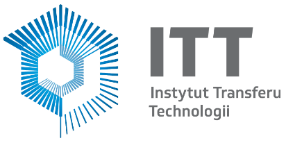 Wrocław, 13.04.2023 Zamawiający:„Instytut Transferu Technologii” Sp. z o.o.z siedzibą we Wrocławiu, o kapitale zakładowym: 600.000,00 złNIP: 8982201364 REGON: 021961022 KRS nr: 0000432975, Sąd Rejonowy dla Wrocławia – Fabrycznej, VI Wydział Gospodarczy KRSPOSTĘPOWANIE NA WYBÓR OFERENTA DO REALIZACJI USŁUGI  
Doradztwo formalno-organizacyjne w procesie komercjalizacji pośredniejSkrócony opis przedmiotu zamówieniaPrzedmiotem zamówienia jest świadczenie przez Wykonawcę na rzecz Zamawiającego usług dotyczących :Analiza potencjału komercjalizacyjnego Wyników B+R powstałych w Politechnice Wrocławskiej na potrzeby komercjalizacji pośredniej,Opracowywanie ofert inwestycyjnych Politechniki Wrocławskiej dla gospodarki w zakresie spółek spin-off,Opracowanie planów komercjalizacji w postaci biznesplanów – na potrzeby komercjalizacji pośredniej,Udział w krajowych i/lub zagranicznych wystawach i targach w celu promowania ofert inwestycyjnych Politechniki Wrocławskiej,Poszukiwanie podmiotów zainteresowanych wdrożeniem wyników prac B+R w ramach spółek spin-off,Prowadzenie negocjacji z potencjalnymi udziałowcami spółek spin-off,Realizacja działań związana z tworzeniem spółek spin-off,Wsparcie portfelowych spółek spin-off w rozwoju komercjalizowanych technologii,Inne zadania związane z komercjalizacją pośrednią Wyników B+R powstałych w Politechnice Wrocławskiej w ramach projektu „Inkubator Innowacyjności 4.0”. w okresie od 18.04.2023 do 30.04.2023 w wymiarze 60 hKontekst zamówieniaDziałając w zakresie projektu „Inkubator Innowacyjności 4.0” współfinansowanego ze środków Europejskiego Funduszu Rozwoju Regionalnego w ramach programu Ministerstwa Nauki i Szkolnictwa Wyższego (obecnie Ministerstwo Edukacji i Nauki) „Inkubator Innowacyjności 4.0", Zamawiający dąży do powołania spółki kapitałowej, w której rozwijana będzie technologia opracowana na Politechnice Wrocławskiej.Zamawiający jest spółką celową Politechniki Wrocławskiej i do jego zadań należy komercjalizacja pośrednia wyników B+R powstałych w Politechnice Wrocławskiej. Komercjalizacja pośrednia polega na obejmowaniu lub nabywaniu udziałów/akcji w spółkach (bądź uprawniających do nich warrantów subskrypcyjnych), w celu wdrożenia lub przygotowania do wdrożenia wyników działalności naukowej lub know-how związanego z tymi wynikami.Celem zamówienia jest przygotowanie dla Zamawiającego planu komercjalizacji w postaci biznesplanu w procesie komercjalizacji pośredniej rezultatu badawczego.Termin składania ofertdo dnia 17.04.2023 godzina 20:00Miejsce i sposób składania ofertOfertę należy złożyć za pośrednictwem poczty elektronicznej na adres e-mail: pawel.maslak@itt.wroc.pl wpisując w tytule wiadomości: „Zatrudnienie na podstawie umowy zlecenia na stanowisko starszy specjalista ds. komercjalizacji”Adres e-mail, na który należy wysłać ofertępawel.maslak@itt.wroc.pl Osoba do kontaktu w sprawie ogłoszeniaPaweł Maślak pawel.maslak@itt.wroc.pl Nr telefonu osoby upoważnionej do kontaktu w sprawie ogłoszenia+48 691 96 96 85 Kategoria ogłoszeniaUsługiMiejsce realizacji zamówieniaWojewództwo: dolnośląskie, Miasto: Wrocław Opis przedmiotu zamówieniaCel zamówieniaCelem zamówienia jest zatrudnienie na umowę zlecenie osoby na stanowisko starszy specjalista ds. komercjalizacji w wymiarze 60 h w terminie od 18.04.2023 do 30.04.2023Przedmiot zamówieniaPrzedmiotem zamówienia jest stanowisko pracy dla starszego specjalista ds. komercjalizacji w wymiarze 60 h w terminie od 18.04.2023 do 30.04.2023Kod CPV79140000-7 – Doradztwo prawne i usługi informacyjne79411100-9 – Usługi doradcze w zakresie rozwoju działalności gospodarczej79420000-4 – Usługi związane z zarządzaniemHarmonogram realizacji zamówieniaMaksymalny termin realizacji przedmiotu zamówienia określa się na okres od podpisania umowy do 30 kwietnia 2023 r.Lista dokumentów/oświadczeń wymaganych od WykonawcyWymaganym jest dostarczenie poniższej zgody:„Wyrażam zgodę na przetwarzanie moich danych osobowych dla potrzeb niezbędnych do realizacji procesu rekrutacji zgodnie z Rozporządzeniem Parlamentu Europejskiego i Rady (UE) 2016/679 z dnia 27 kwietnia 2016 r. w sprawie ochrony osób fizycznych w związku z przetwarzaniem danych osobowych i w sprawie swobodnego przepływu takich danych oraz uchylenia dyrektywy 95/46/WE (RODO)”.Ocena ofertyKryteria oceny i opis sposobu przyznawania punktacjiPrzy wyborze najkorzystniejszej oferty Zamawiający będzie kierować się kryteriami:
a) cena – 100 pkt.
Najniższa cena – stawka brutto 1 RBH (roboczogodzina) w złotych polskich
1. Cena brutto 1 RBH x 100 pkt : Punkty za kryterium „cena brutto 1 rbh” zostaną obliczone wg następującego wzoru:
Cena brutto 1 RBH oferty najtańszej
——————————————— x 100 = ilość punktów
Cena brutto 1 RBH oferty badanej

Sposób obliczania ceny: Cena obejmuje cenę jednostkową zamówienia, czyli cenę brutto w przeliczeniu na 1 roboczogodzinę w ramach danej usługi w całym okresie realizacji projektu.WykluczeniaZamawiający informuje, iż podmioty powiązane z nim kapitałowo i osobowo zostaną wykluczone z postępowania i zamówienie będące przedmiotem niniejszego postępowania nie zostanie im udzielone. Przez powiązania kapitałowe lub osobowe rozumie się wzajemne powiązania między Zamawiającym lub osobami upoważnionymi do zaciągania zobowiązań w imieniu Zamawiającego lub osobami wykonującymi w imieniu Zamawiającego czynności związane z przygotowaniem i przeprowadzeniem procedury wyboru Wykonawcy, a Wykonawcą, polegające w szczególności na: a) uczestniczeniu w Spółce jako wspólnik spółki cywilnej lub spółki osobowej; b) posiadaniu co najmniej 10% udziałów lub akcji; c) pełnieniu funkcji członka organu nadzorczego lub zarządzającego, prokurenta, pełnomocnika; d) pozostawaniu w związku małżeńskim, w stosunku pokrewieństwa lub powinowactwa w linii prostej, pokrewieństwa lub powinowactwa w linii bocznej do drugiego stopnia lub w stosunku przysposobienia, opieki lub kurateli.Inne istotne warunki zamówieniaZamawiający przewiduje możliwość unieważnienia postępowania w następujących okolicznościach:jeżeli cena najkorzystniejszej oferty przekraczać będzie kwotę, którą Zamawiający zamierza przeznaczyć na sfinansowanie zamówienia,jeżeli w toku postępowania lub badania ofert ujawniona zostanie wada prawna lub  merytoryczna w dokumentacji postępowania, która uniemożliwiać będzie dokonanie wyboru oferty w sposób gwarantujący konkurencyjność. Zamawiający zastrzega sobie prawo odstąpienia od niniejszego postępowania bez wyłonienia wykonawcy, bez podania przyczyn.Zawartość ofertyOferta powinna zawierać:Dane Oferenta (Wykonawcy) (nazwa, adres, NIP – o ile dotyczy);Całkowitą cenę usługi;Opis w jaki sposób Oferent spełnia warunek udziału w postępowaniu w zakresie zasobów merytorycznych z wykazaniem osoby / osób wraz z informacjami na temat ich doświadczenia zawodowego w kontekście wymagań postawionych przez Zamawiającego;Datę ważności oferty;Oświadczenie Oferenta (Wykonawcy) o braku powiązań kapitałowych i osobowych z Zamawiającym, jak niżej:„Przystępując do udziału w postępowaniu oświadczam / -amy, że jesteśmy /nie jesteśmy*  powiązani z Zamawiającym osobowo lub kapitałowo. Przez powiązania kapitałowe lub osobowe rozumie się wzajemne powiązania między Zamawiającym lub osobami upoważnionymi do zaciągania zobowiązań w imieniu Zamawiającego lub osobami wykonującymi w imieniu Zamawiającego czynności związanych z przygotowaniem i przeprowadzeniem procedury wyboru wykonawcy a Wykonawcą, polegające w szczególności na: a) uczestniczeniu w spółce jako wspólnik spółki cywilnej lub spółki osobowej, b) posiadaniu co najmniej 10% udziałów lub akcji, o ile niższy próg nie wynika z przepisów prawa lub nie został określony przez IZ w wytycznych programowych, c) pełnieniu funkcji członka organu nadzorczego lub zarządzającego, prokurenta, pełnomocnika, d) pozostawaniu w związku małżeńskim, w stosunku pokrewieństwa lub powinowactwa w linii prostej, pokrewieństwa drugiego stopnia lub powinowactwa drugiego stopnia w linii bocznej lub w stosunku przysposobienia, opieki lub kurateli. Nie istnieje inne powiązanie, które powodowałoby faktyczne naruszenie zasady konkurencyjności.”* niewłaściwe skreślićOferta musi zostać sporządzona w języku polskim.ZamawiającyInstytut Transferu Technologii Sp. z o.o.ul. Na Grobli 15, 50-421 Wrocław